         ERİŞKİN KEMİK İLİĞİ NAKİL ÜNİTESİ G-CSF MOBİLİZASYON 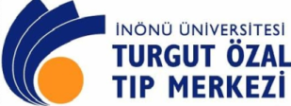 Ad-Soyadı: Ad-Soyadı: Ad-Soyadı: Tanı: Tanı: Tanı: Tanı: Yaş /Cins:  Yaş /Cins:  Yaş /Cins:  Mobilizasyon: G-CSFMobilizasyon: G-CSFMobilizasyon: G-CSFMobilizasyon: G-CSFVYA:……….m2           Boy:…cm.                          Ağırlık:…………..kg.VYA:……….m2           Boy:…cm.                          Ağırlık:…………..kg.VYA:……….m2           Boy:…cm.                          Ağırlık:…………..kg.VYA:……….m2           Boy:…cm.                          Ağırlık:…………..kg.VYA:……….m2           Boy:…cm.                          Ağırlık:…………..kg.VYA:……….m2           Boy:…cm.                          Ağırlık:…………..kg.VYA:……….m2           Boy:…cm.                          Ağırlık:…………..kg.G-CSF  MOBİLİZASYONU G-CSF  MOBİLİZASYONU G-CSF  MOBİLİZASYONU G-CSF  MOBİLİZASYONU G-CSF  MOBİLİZASYONU G-CSF  MOBİLİZASYONU G-CSF  MOBİLİZASYONU GünlerTarihİLAÇİLAÇİLAÇİLAÇUygulama*yoluGünlerTarihG-CSF 1 X 10 µg/kg/ gün…………. µg/günG-CSF 1 X 10 µg/kg/ gün…………. µg/günG-CSF 1 X 10 µg/kg/ gün…………. µg/günG-CSF 1 X 10 µg/kg/ gün…………. µg/günUygulama*yolu01XXSubkutan (SC)2XXSubkutan (SC)3XXSubkutan (SC)4XX  CD34 + hücre sayımıSubkutan (SC)5XX  CD34 + hücre sayımıSubkutan (SC)6   X   X   CD34 + hücre sayımıSubkutan (SC)7XX    CD34 + hücre sayımıSubkutan (SC)8XX     CD34 + hücre sayımıSubkutan (SC)9XX     CD34 + hücre sayımıSubkutan (SC)CD34 + hücrenin toplandığı gün:CD34 + hücrenin toplandığı gün:CD34 + hücrenin toplandığı gün:CD34 + hücrenin toplandığı gün:CD34 + hücrenin toplandığı gün:CD34 + hücrenin toplandığı gün:CD34 + hücrenin toplandığı gün:İşlem öncesi WBC (mm3):İşlem öncesi WBC (mm3):İşlem öncesi WBC (mm3):İşlem öncesi WBC (mm3):İşlem öncesi CD34 + hücre miktarı (µ/L):İşlem öncesi CD34 + hücre miktarı (µ/L):İşlem öncesi CD34 + hücre miktarı (µ/L):Toplanan  CD34 + hücre miktarı:…………/kgToplanan  CD34 + hücre miktarı:…………/kgToplanan  CD34 + hücre miktarı:…………/kgToplanan  CD34 + hücre miktarı:…………/kgToplam Ürün hacmi (ml):Toplam Ürün hacmi (ml):Toplam Ürün hacmi (ml):*G-CSF damar içine yavaş enjeksiyon şeklinde de uygulanabilir.*G-CSF damar içine yavaş enjeksiyon şeklinde de uygulanabilir.*G-CSF damar içine yavaş enjeksiyon şeklinde de uygulanabilir.*G-CSF damar içine yavaş enjeksiyon şeklinde de uygulanabilir.*G-CSF damar içine yavaş enjeksiyon şeklinde de uygulanabilir.*G-CSF damar içine yavaş enjeksiyon şeklinde de uygulanabilir.*G-CSF damar içine yavaş enjeksiyon şeklinde de uygulanabilir.30 milyon ünite (30 MIU ) = 300 mikrogram (µg)30 milyon ünite (30 MIU ) = 300 mikrogram (µg)30 milyon ünite (30 MIU ) = 300 mikrogram (µg)30 milyon ünite (30 MIU ) = 300 mikrogram (µg)30 milyon ünite (30 MIU ) = 300 mikrogram (µg)30 milyon ünite (30 MIU ) = 300 mikrogram (µg)30 milyon ünite (30 MIU ) = 300 mikrogram (µg)